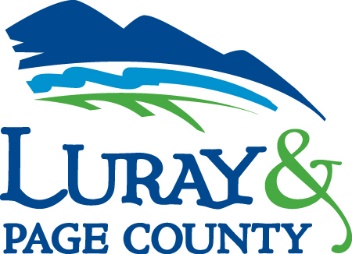 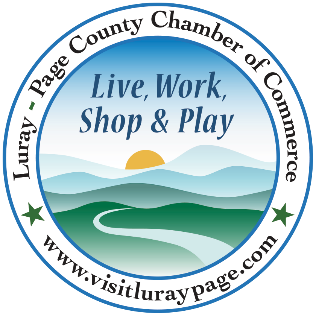 Luray-Page County Chamber of Commerce & Visitor Center18 Campbell Street, Luray, VA 22835Phone: (540) 743-3915 • Fax: (540) 743-3944www.visitluraypage.comFebruary 2021 NewsletterThe Luray-Page County Chamber of Commerce’s mission is to serve our members by promoting and supporting business and tourism throughout Page County. The Luray-Page County Chamber of Commerce’s vision is to be the organization where our business community turns for leadership and resources.Chamber EventsTuesday, February 2nd, 9th, 16th, 23rd, 10:00–11:00 AMChamber Coffee and Conversation. Join Chamber & Visitor Center President Regina Hillard and her guest speakers. To find out information on guest speakers and the topics we are featuring, follow us on our Chamber Facebook page, www.facebook.com/luraypagecountychamber/. This virtual forum will be streamed virtually on Zoom and live on our Chamber Facebook page, allowing the choice of watching it live or recorded.Wednesday, February 3rd, 11:00 AM-12:00 PMPage County Tourism Orientation Program.  Find out how the Luray-Page County Chamber of Commerce and Visitor Center promotes its brand and Page County as a tourism destination. Join Gina Hilliard, President of Luray-Page County Chamber of Commerce & Visitor Center, interactive event where you will learn about LPCCC & VC marketing techniques, practices, and how you can participate LPCCC & VC marketing programs. This orientation session is most beneficial for local managers, owners, attractions, gas stations, events, and Page County tourism business promoters. Register in advance for this webinar: https://us02web.zoom.us/webinar/register/WN_O81-J3BbTZSsSZo9QhVYJA. After registering, you will receive a confirmation email containing information about joining the webinar.Wednesday, February 10th, 12:00–12:30 PMValley Business Today Radio Show. Edie Emmons will be joined by Rose Ann Smythe, with the Green Hill Cemetery Association, to share information on the work they do to restore the historic cemetery. Listen in to the River 95.3, or at https://theriver953.com/podcasts/the-valley-today/, to learn more. To be a future guest on the Valley Business Today Radio Show, contact Edie Emmons at edie.emmons@luraypage.com.Thursday, February 11th, 2:00–3:00 PMVirtual Business Seminar: Five Marketing Musts for 2021. Join us on the Zoom screen for a webinar with Janet Michael from Java Media about the five marketing musts your business should implement (or continue) in 2021. Marketing is one of the single most important tasks a business owner can do to grow their business. And yet, it is also the most difficult for many to understand and gain success. Janet will talk about the pandemic impact on how you market your business and offer tips for learning how to grow your business in the new normal. Discussion and idea-sharing will happen after the presentation. Register in advance for this webinar: https://us02web.zoom.us/webinar/register/WN_YZB7sNbiQo6wQ8vdRq-E4g. After registering, you will receive a confirmation email containing information about joining the webinar.Tuesday, February 16th, 12:00–12:30 PMTourism Tuesday Radio Show. Lisa Cubbage, the owner of Jordan Hollow Stables, will be joining Edie Emmons to share information on their horseback riding. Listen in to the River 95.3 or https://theriver953.com/podcasts/the-valley-today/ to hear about everything they offer at Jordan Hollow Stables. To be a future guest on the Tourism Tuesday Radio Show, contact Edie Emmons at edie.emmons@luraypage.com.* Do your part to slow the spread of the coronavirus and follow all CDC guidelines. Please continue to sanitize/wash hands and social distance. Please remember to bring and wear a face mask at all our in-person meetings and events.* Any advertising inserted and printed in this newsletter and the content of those inserts and print ads are not sponsored or endorsed by the Luray-Page County Chamber of Commerce. *New Member HighlightsAlice Fendley Alice Fendley, of Stanley, recently moved to the area with her husband, David. David is a local from Stanley and would bring Alice out on trips to Tanner’s Ridge through the years. After years of traveling to the area, Alice fell in love with the quiet and beauty of the mountains, the community, and the surrounding areas. After finishing the build on their cabin, they moved to Stanley in the summer of 2020 and enjoyed the break from their busy everyday lives. With the hope of opening their retreat so that others can enjoy the peacefulness they have, Alice and David are still working their regular jobs while enjoying a slower pace of life in Stanley.  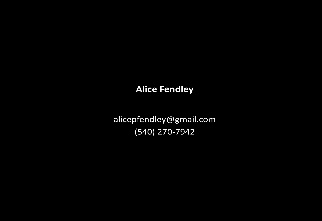 Help Us Welcome Our New MembersMember SpotlightHoltzman Oil/Holtzman PropaneHoltzman Oil/Holtzman Propane, 5534 N. Main Street, Mt. Jackson, supplies homes, gas stations, and businesses with oil and propane for heating and other needs. Started in 1972 by Bill Holtzman, they ran a small but successful operation. After purchasing Gulf distributor Nelson Oil Company, Bill, and a local teenager, Rick Koontz, they moved a little less than 1 million gallons of product in their first year and made only $18.00 in profit. Now, they offer gasoline, diesel, heating fuel, propane, and lubricants. 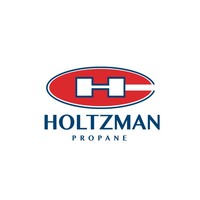 Holtzman is currently the largest oil company in the region, providing products to more than 150 gas stations and servicing tens of thousands of residential, commercial, and agricultural customers. To learn more, visit their website, http://www.holtzmancorp.com, send an email to bdunlap@holtzmancorp.com, or give them a call at (540) 743-6342. Staff:Gina Hilliard, PresidentEdie Emmons, Social Media & Marketing Assistant Clancey Arnold, Membership Development & Investment AdministratorCourtney Stoneberger, Chamber & Tourism AssistantBoard of Directors:Executive Officers:Chris Jenkins, Chair – Faithbrooke Barn and VineyardsMark Dofflemyer, Vice-Chair – Pioneer Bank DezaRae Beers, Secretary – Yogi Bear’s Jellystone ParkMiranda Cave, Treasurer – Blue Ridge BankMark Leach, Past Chair of the Board – Patron
John Shaffer, Chair of the Tourism Division – Luray CavernsBoard Members:Travis Clark – Valley Health Page Memorial HospitalMitch Lovinger – Appexnetwork Physical TherapyKim Blosser – Lord Fairfax Community CollegeBart Patton - Patton Gunsmith WorksTanya Jones – Red Zinnia ConsultingDavid Thomas - Valley Star FarmDarryl Haley – PatronVolunteers:Jerry GriffinFollow Us on Social Media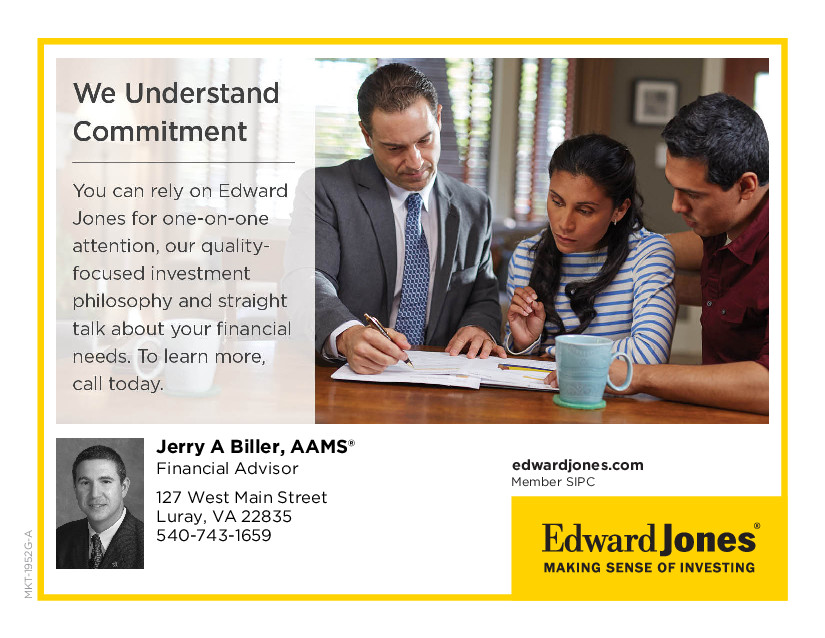 FacebookLurayPageCountyChamberVisitLurayPageVACabinCapitalofVirginiaInstagramLurayPageCountyChamberVisitLurayPageVATwitterVisitLurayPageYou TubeLurayPageCountyChamberVisitLurayPageVAAmbassadors: Clancey Arnold, Chair – Luray-Page County Chamber of Commerce & Visitor Center Helen Phillips-Cockrell – Co-Chair - Certified Health and Wellness Coach, Optimal Health SolutionsSable Ponn – Sable Ponn, Funkhouser Real Estate GroupZory Glaser – Cardinal Cottage Vacation Cabin RentalGarnett Brockman – Page County Farm Bureau Federation/Insurance Nancy Boyer – Page County Public ForumDave Bull – PatronTourism Council:Restaurants: CeCe Castle, Secretary – Brookside RestaurantRomeo Pugliese - Mamma Mia Italian RestaurantLodging: Nancy Sottosanti, Treasurer – Shenandoah River OutfittersJohn Shaffer, Chairman – Luray Caverns MotelsJim Sims – The Mimslyn InnAttractions: Bill Schumacher, Vice-Chairman – Fort Valley RanchSue Ishak – Wisteria Farm and VineyardServices: Helen Morton – Delaware North Chris Jenkins – Faithbrooke Barn and Vineyards  Liz Lewis – County of Page Sally Hurlbert – Shenandoah National ParkStaff:Gina Hilliard, PresidentEdie Emmons, Social Media & Marketing Assistant Clancey Arnold, Membership Development & Investment AdministratorCourtney Stoneberger, Chamber & Tourism AssistantBoard of Directors:Executive Officers:Chris Jenkins, Chair – Faithbrooke Barn and VineyardsMark Dofflemyer, Vice-Chair – Pioneer Bank DezaRae Beers, Secretary – Yogi Bear’s Jellystone ParkMiranda Cave, Treasurer – Blue Ridge BankMark Leach, Past Chair of the Board – Patron
John Shaffer, Chair of the Tourism Division – Luray CavernsBoard Members:Travis Clark – Valley Health Page Memorial HospitalMitch Lovinger – Appexnetwork Physical TherapyKim Blosser – Lord Fairfax Community CollegeBart Patton - Patton Gunsmith WorksTanya Jones – Red Zinnia ConsultingDavid Thomas - Valley Star FarmDarryl Haley – PatronVolunteers:Jerry GriffinFollow Us on Social MediaFacebookLurayPageCountyChamberVisitLurayPageVACabinCapitalofVirginiaInstagramLurayPageCountyChamberVisitLurayPageVATwitterVisitLurayPageYou TubeLurayPageCountyChamberVisitLurayPageVAAlice FendleyPatronStanleyalicepfendley@gmail.com